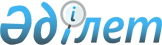 О внесении изменений и дополнения в постановление Правительства 
Республики Казахстан от 29 декабря 2002 года N 1429Постановление Правительства Республики Казахстан от 26 декабря 2003 года N 150ап      Правительство Республики Казахстан постановляет: 

      1. Внести в постановление  Правительства Республики Казахстан от 29 декабря 2002 года N 1429 "Об утверждении паспортов республиканских бюджетных программ на 2003 год" следующие изменения и дополнение: 

      1) в приложении 594  к указанному постановлению: 

      в графе 5 таблицы пункта 6 "План мероприятий по реализации бюджетной программы": 

      в подпрограмме 032: 

      слова "палатки 10 местные 2 штуки" заменить словами "палатки 10 местные 3 штуки"; 

      слова "гопкалиптовый осушитель для компрессора 1 единица" исключить; 

      2) в приложении 595 к указанному постановлению: 

      графу 7 таблицы пункта 6 "План мероприятий по реализации бюджетной программы" дополнить словами "Государственное учреждение "Казселезащита". 

      2. Настоящее постановление вступает в силу со дня подписания.       Премьер-Министр 

      Республики Казахстан 
					© 2012. РГП на ПХВ «Институт законодательства и правовой информации Республики Казахстан» Министерства юстиции Республики Казахстан
				